University of Saint Mary of the Lake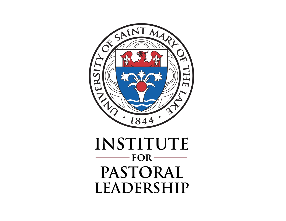 Catechetical Coordinator Application for Renewal of Certification							         TODAY’S DATE   ______________________________APPLICANT’S NAME  ____________________________________________________________________________________________			                   (First)			(Middle Initial)	                      (Last)Home Address: 										____________                     (Street) 						(Apt. #)     											_________	___(City) 				(State) 				(Zip) Primary Phone Number on which you can usually be reached: ______________________________________________This is my:	  _____ Home		____  Work		_______  Cell phoneSecondary Phone Number: _______________________________________________This is my:	  _____Home		____ Work		_______ Cell phoneE-mail Address (which you check regularly): 							___________PARISH/AGENCY/ORGANIZATION ___________________________________________________________________________City ________________________________________________________		Zip _________________________________Ministerial Role: 							_________Length of Time in This Role: 							Certification Date, Initial (month/year): 					Renewal of Certification Dates:  1st 		    ;  2nd 		        ;  3rd 	    	;  4th 		    ;        Applicant’s Signature 							         Date Please return the completed application along with the $25 renewal fee (check made out to USML) to:University of Saint Mary of the LakeInstitute for Pastoral Leadership1000 E. Maple Avenue, Mundelein, IL 60060 Telephone: 847-837-4553      Fax: 847-837-4565                                                       https://usml.edu/ipl/certificates/               Version 4: 3-6-23CATECHETICAL COORDINATOR APPLICATION FOR RENEWAL OF CERTIFICATIONOverview:Catechetical Coordinator Certification is valid for 5 years, and is typically granted for these positions: Coordinator of Religious Education (CRE), Coordinator of Youth Ministry (CYM), and Coordinator of Adult Faith Formation (CAFF).  Please note that the Institute for Lay Formation is not able to renew the certification of persons who are outside the Archdiocese of Chicago.During the fifth year of certification, please submit this Application for Renewal of Certification and the $25.00 renewal fee.  Check or money order payable to: USML. Mailing address: University of Saint Mary of the Lake, Institute for Lay Formation, 1000 E. Maple Avenue, Mundelein, IL 60060.Requirements:This Application for Renewal of Certification contains a record of the following ongoing formation, and also your action goals:•   Eighty (80) contact hours per five-year period (16 hours per year) of formation in the      following areas:Ministerial Growth – this area may include theology or Scripture courses; courses, seminars, or workshops relating to specific areas of ministry, learning  a second language to enhance your ministry skills, or other similar activitiesSpiritual/Personal Growth – this area may include retreats, parish missions, days of reflection, regular time with spiritual director, or other similar activities•    Action Goals: Please select one “element” or “method” from each of the four areas of       Formation (human, spiritual, intellectual, pastoral) that you would like to improve in       your ministry. Please write or type how you plan to integrate more fully these       elements/methods in your ministry.  The elements/methods for the four areas of       formation can be found in the USCCB document, Co-Workers in the Vineyard of the Lord       (pp. 36-49).  https://www.usccb.org/upload/co-workers-vineyard-lay-ecclesial-ministry-2005.pdf For the first and second renewals, certification may be granted for 5 years.  After your third renewal   (15 years in ministry), certification may be granted for 10 years. The specific requirements are determined by the Institute for Pastoral Leadership.RECORD OF ONGOING FORMATIONMinisterial GrowthExample:Date: _________________ Hours: _____________ Location: ___________________________________Title: ____________________________________ Instructor: ___________________________________Date: _________________ Hours: _____________ Location: ___________________________________Title: ____________________________________ Instructor: ___________________________________Date: _________________ Hours: _____________ Location: ___________________________________Title: ____________________________________ Instructor: ___________________________________Date: _________________ Hours: _____________ Location: ___________________________________Title: ____________________________________ Instructor: ___________________________________Date: _________________ Hours: _____________ Location: ___________________________________Title: ____________________________________ Instructor: ___________________________________Date: _________________ Hours: _____________ Location: ___________________________________Title: ____________________________________ Instructor: ___________________________________Date: _________________ Hours: _____________ Location: ___________________________________Title: ____________________________________ Instructor: ___________________________________Date: _________________ Hours: _____________ Location: ___________________________________Title: ____________________________________ Instructor: ___________________________________Date: _________________ Hours: _____________ Location: ___________________________________Title: ____________________________________ Instructor: ___________________________________Date: _________________ Hours: _____________ Location: ___________________________________Title: ____________________________________ Instructor: ___________________________________Date: _________________ Hours: _____________ Location: ___________________________________Title: ____________________________________ Instructor: ___________________________________Date: _________________ Hours: _____________ Location: ___________________________________Title: ____________________________________ Instructor: ___________________________________Date: _________________ Hours: _____________ Location: ___________________________________Title: ____________________________________ Instructor: ___________________________________Date: _________________ Hours: _____________ Location: ___________________________________Title: ____________________________________ Instructor: ___________________________________Date: _________________ Hours: _____________ Location: ___________________________________Title: ____________________________________ Instructor: ___________________________________Date: _________________ Hours: _____________ Location: ___________________________________Title: ____________________________________ Instructor: ___________________________________Date: _________________ Hours: _____________ Location: ___________________________________Title: ____________________________________ Instructor: ___________________________________Date: _________________ Hours: _____________ Location: ___________________________________Title: ____________________________________ Instructor: ___________________________________[Note: this page may be photocopied if there are additional events]Spiritual / Personal GrowthExample:Date: _________________ Hours: _____________ Location: ___________________________________Title: ____________________________________ Instructor: ___________________________________Date: _________________ Hours: _____________ Location: ___________________________________Title: ____________________________________ Instructor: ___________________________________Date: _________________ Hours: _____________ Location: ___________________________________Title: ____________________________________ Instructor: ___________________________________Date: _________________ Hours: _____________ Location: ___________________________________Title: ____________________________________ Instructor: ___________________________________Date: _________________ Hours: _____________ Location: ___________________________________Title: ____________________________________ Instructor: ___________________________________Date: _________________ Hours: _____________ Location: ___________________________________Title: ____________________________________ Instructor: ___________________________________Date: _________________ Hours: _____________ Location: ___________________________________Title: ____________________________________ Instructor: ___________________________________Date: _________________ Hours: _____________ Location: ___________________________________Title: ____________________________________ Instructor: ___________________________________Date: _________________ Hours: _____________ Location: ___________________________________Title: ____________________________________ Instructor: ___________________________________Date: _________________ Hours: _____________ Location: ___________________________________Title: ____________________________________ Instructor: ___________________________________Date: _________________ Hours: _____________ Location: ___________________________________Title: ____________________________________ Instructor: ___________________________________Date: _________________ Hours: _____________ Location: ___________________________________Title: ____________________________________ Instructor: ___________________________________Date: _________________ Hours: _____________ Location: ___________________________________Title: ____________________________________ Instructor: ___________________________________Date: _________________ Hours: _____________ Location: ___________________________________Title: ____________________________________ Instructor: ___________________________________Date: _________________ Hours: _____________ Location: ___________________________________Title: ____________________________________ Instructor: ___________________________________Date: _________________ Hours: _____________ Location: ___________________________________Title: ____________________________________ Instructor: ___________________________________Date: _________________ Hours: _____________ Location: ___________________________________Title: ____________________________________ Instructor: ___________________________________Date: _________________ Hours: _____________ Location: ___________________________________Title: ____________________________________ Instructor: ___________________________________ [Note: this page may be photocopied if there are additional events]Action GoalsPlease select one “element” or “method” from each of the four areas of formation (human, spiritual, intellectual, pastoral) that you would like to improve in your ministry. Please write or type how you plan to integrate more fully these elements/methods in your ministry.  The elements/methods for the four areas of formation can be found in the USCCB document, Co-Workers in the Vineyard of the Lord (pp. 36-49).Human Formation:  _______________________________________________________________________________________________________________________________________________________________________________________________________________________________________________________________________________________________________________________________________________________________________________________________________________________________________________________________________________________________________________________________Spiritual Formation:  ______________________________________________________________________________________________________________________________________________________________________________________________________________________________________________________________________________________________________________________________________________________________________________________________________________________________________________________________________________________________________________________________Intellectual Formation:  ____________________________________________________________________________________________________________________________________________________________________________________________________________________________________________________________________________________________________________________________________________________________________________________________________________________________________________________________________________________________________________________________Pastoral Formation:  _______________________________________________________________________________________________________________________________________________________________________________________________________________________________________________________________________________________________________________________________________________________________________________________________________________________________________________________________________________________________________________________________Date:  2/12/17                  Hours: 5 Location:  CTUTitle:   The Life & Letters of St. PaulInstructor:   Dr. Jim Papandrea Date:   6/15/16                  Hours:   1Location:   Cenacle Retreat & Conference CenterTitle:   Spiritual DirectionInstructor:   Sr. Mary Brown